IEEE P802.11
Wireless LANsDiscussionAs the commenter mentioned, 11ax and 11be use MCS 10 to indicate 1024-QAM with ¾ as below.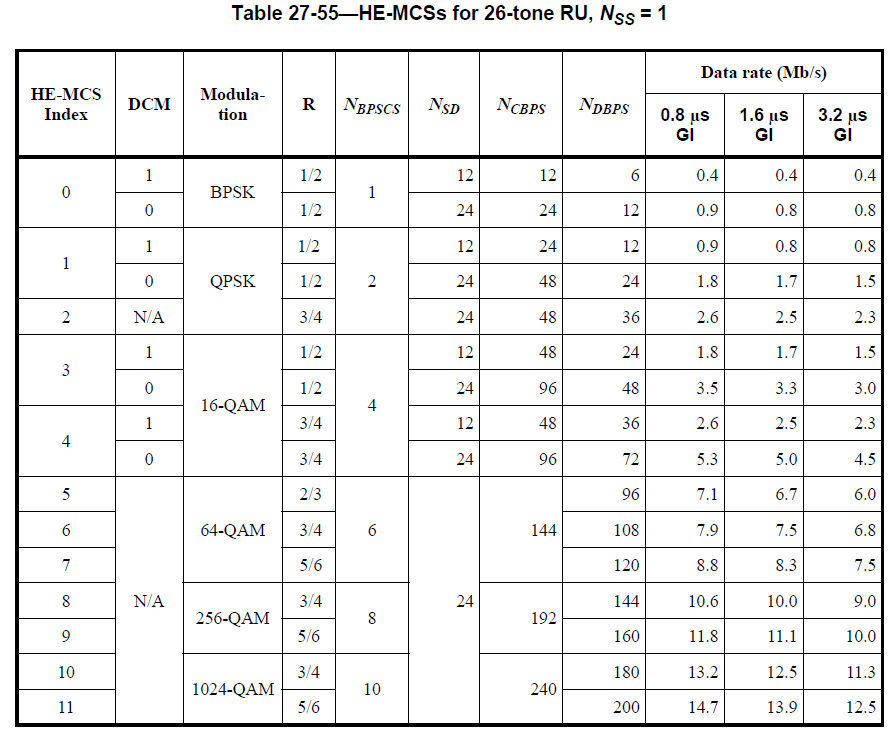 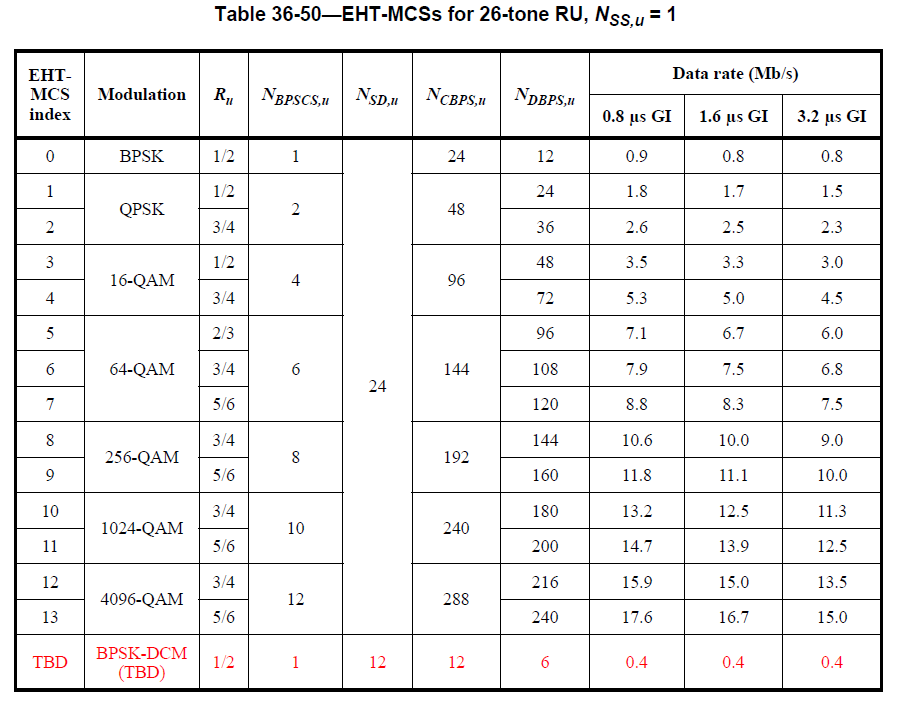 DCM has a DCM field separately in HE PPDU while it is indicated with MCS 15 as one of MCS indices in 11be where the corresponding descriton is going to be shown in the next version of 11be draft spec. Considering 11bd supports the same size of 4-bit MCS field as in 11ax and 11be, it is reasonable to have the same meaning of MCS indices through different amendments.   To TGbd Editor:  P57L50 update the description as below.
------------- Begin Text Changes ---------------32.3.5 NGV modulation and coding schemesThe NGV-MCS is a value that determines the modulation and coding used in the Data field of the PPDU. It is a compact representation that is carried in the NGV-SIG field and RNGV-SIG filed for NGV PPDUs. Rate-dependent parameters for the full set of NGV-MCSs are shown in Table 32-18 (NGV-MCSs for 10 MHz, NSS=1) to Table 32-21 (NGV-MCSs for 20 MHz, NSS=2) (Clause 32.3.15 (Parameters for NGVMCSs)). These tables give rate-dependent parameters for NGV-MCSs with indices 0 to 10 n, where n = 0, …, 15, with number of spatial streams from 1 to 2 and bandwidth options of 10 MHz and 20 MHz. Equal modulation (EQM) is applied to all streams.DCM is only applied to BPSK modulation. The use of DCM on the Data field of an NGV PPDU is indicated as MCS1015 in NGV-SIG field.------------- End Text Changes ------------------To TGbd Editor:  P63L43 update the description as below.
------------- Begin Text Changes ---------------------------- End Text Changes ------------------To TGbd Editor:  P66L58 update the description as below.------------- Begin Text Changes ---------------Table 32-10—Fields in the NGV-SIG field------------- End Text Changes ------------------To TGbd Editor:  P44L35 update the description as below.------------- Begin Text Changes ---------------------------- End Text Changes ------------------To TGbd Editor:  P44L35 update the description as below.------------- Begin Text Changes ---------------------------- End Text Changes ------------------Resolutions to 32.3.5 NGV modulation and coding schemesResolutions to 32.3.5 NGV modulation and coding schemesResolutions to 32.3.5 NGV modulation and coding schemesResolutions to 32.3.5 NGV modulation and coding schemesResolutions to 32.3.5 NGV modulation and coding schemesDate:  2020-12-01Date:  2020-12-01Date:  2020-12-01Date:  2020-12-01Date:  2020-12-01Author(s):Author(s):Author(s):Author(s):Author(s):NameAffiliationAddressPhoneemailYujin NohNewracomyujin.noh at newracom.comCIDP.LCommentProposed ChangeResolution178557. 65MCS10 is used to indicate 1024-QAM 3/4 in 11ax and 11be.  Using MCS10 to indicate BPSK 1/2 w/ DCM in 11bd can be confusingUse MCS15 to indicate BPSK 1/2 DCM.Revised.TGbd Editor: make changes according to this document 11-20-1945-01-00bd Resolutions to 32.3.5 NGV modulation and coding schemes.BitFieldNumber of bits DescriptionB3-B6 MCS 4 For 10 MHz PPDU, set to n for MCS n, where n = 0, 1, 2, …, 8 and 1015. Values 9 and 11-15 MCS 9 is not valid and MCS 10 - 14 are reserved. For 20 MHz PPDU, set to n for MCS n, where n = 0, 1, 2, …, 10 9 and 15. Values 11-15 MCS 10 - 14 are reserved.CIDP.LCommentProposed ChangeResolution130444.18There are 11 MCSs from MCS 0 to MCS 10.   Integer range of 0 to 9 is not sufficient to cover them.Replace "0 to 9" with "0 to 10".Revised.Agreed in principle. However, BPSK with DCM is indicated with MCS 15 to be consistent with other amendments. TGbd Editor: make changes according to this document 11-20-1945-01-00bd Resolutions to 32.3.5 NGV modulation and coding schemes.115544.37NGV PHY supports MCS 0 to 10change "range 0 to 9" to "range 0 to 10"Same resolution of CID1304163144.37According to Table 31-1 MCS has values 0 to 10, but the MCS parameter in Table 32-1 is only defined in the range 0 to 9Replace "range 0 to 9" with "range 0 to 10"Same resolution of CID1304117344.38Inconsistent MCS - Text states NGV PPDU can take on the MCS values 0-9.  As stated in 32.3.15, NGV PPDU can take on the MCS values 0-10, with exceptions. MCS 9 is not allowed for 10MHz channels, and MCS 10 is not allowed for 2 spatial streams, at least according to Table 31-1Make MCS values consistent across Nss and bandwitdths in Tables 31-1 and Tables 32-18/19/20/21.Same resolution of CID1304154844.38According to 32.1.1, NGV supports NGV-MCS 0 to 10. Hence, the Parameter "MCS" in the TX/RXVECTOR should support integers in the range 0 to 10.Change to range 0 to 10. Otherwise, if not all MCSs 0-10 are supported, indicate which MCSs are not supported and how they are mapped to the integers.Same resolution of CID1304179544.38NGV-MCS indices suppport up to 10"range 0 to 9" should be "range 0 to 10"Same resolution of CID1304MCSFORMAT is NGVIndicates the modulation and coding scheme used in the transmission of the PPDU.Integer: range 0 to 9Integer in the range:0 to 8 and 15 for 10 MHz PPDU0 to 9 and 15 for 20 MHz PPDUYYMCSOtherwiseNot presentNNCIDP.LCommentProposed ChangeResolution157045.24When MCS10 is in use, NGV_LTF_2X_repeat must be used regardless of this value.  Need to add a note to show this rule.Add "when the NGV-MCS index is not 10" following "NGV_LTF."  Also add a note after two "Set ..." statements to indicate what MGV_LTF to use when MCS10 is in use.Revised.Agreed in principle. However, BPSK with DCM is indicated with MCS 15 to be consistent with other amendments. TGbd Editor: make changes according to this document 11-20-1945-01-00bd Resolutions to 32.3.5 NGV modulation and coding schemes.NGV_LTF_TYPEFORMAT is NGVIndicates the type of NGV-LTF.Set to 0 to indicate NGV_LTF_1X is used in the transmittedPPDU.Set to 1 to indicate NGV_LTF_2X is used in the transmittedPPDU.NOTE— When NGV-MCS 15 is indicated in 10 MHz, Repeated NGV-LTF-2x is used in the transmitted PPDU. See 32.3.8.3.6 (NGV-LTF definition).YYNGV_LTF_TYPEOtherwiseNot presentNN